TRƯỜNG ĐẠI HỌC NHA TRANG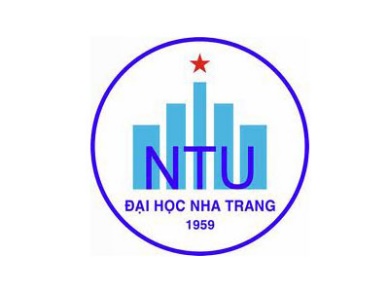 Khoa: Ngoại ngữBộ môn: Thực hành TiếngĐỀ CƯƠNG CHI TIẾT HỌC PHẦN(Ban hành kèm theo Quyết định số 1219 QĐ-ĐHNT ngày 16 tháng 11 năm 2021 của Hiệu trưởng Trường Đại học Nha Trang)1.  Thông tin về học phần:Tên học phần:						Tiếng Việt: 	ĐỌC- VIẾT TIẾNG TRUNG 1Tiếng Anh:	CHINESE READING –WRITING 1Mã học phần:						Số tín chỉ:			2 (2-0) Đào tạo trình độ: 		Đại học					Học phần tiên quyết:	            Tiếng Trung B1.2			2. Thông tin về GV: a. Họ và tên: Lê Thị Bảo Châu			Chức danh,  học vị: Tiến sĩ – Giảng viênĐiện thoại: 0995385299				Email: chaultb@ntu.edu.vnĐịa chỉ NTU E-learning: https://elearning.ntu.edu.vn/my/Địa chỉ Google Meet: https://meet.google.com/csq-pord-vveĐịa điểm tiếp SV: Zalo, EL và email trong giờ hành chínhb Họ và tên:  Nguyễn Thị  Diệu Phương	     	Chức danh,  học vị: Thạc sĩ – Giảng viênĐiện thoại: 033 8882216			     	Email: phuongntd@ntu.edu.vn	Địa chỉ NTU E-learning: https://elearning.ntu.edu.vn/my/Địa chỉ Google Meet: https://meet.google.com/hiz-vbct-ihwĐịa điểm tiếp SV: Zalo, EL và email trong giờ hành chínhc.  Họ và tên:	Phạm Thị Minh Châu			Chức danh, học vị: Thạc sĩ – Giảng viênĐiện thoại: 0905.840 409				Email: chauptm@ntu.edu.vnĐịa chỉ NTU E-learning: https://elearning.ntu.edu.vn/my/			Địa chỉ Google Meet: https://meet.google.com/qpt-zeuy-goiĐịa điểm tiếp SV: Zalo, EL và email trong giờ hành chính3. Mô tả học phần: Học phần cung cấp cho người học các bài đọc và viết liên quan đến các chủ đề như: bài học cuộc sống, câu chuyện tìm việc, văn hóa lễ tết. Người học được rèn luyện các kỹ năng đọc và viết, cụ thể được rèn viết các dạng viết đoạn, viết trọn vẹn cả một bài văn, được rèn đọc và làm các dạng bài tập mô phỏng đề thi chứng chỉ quốc tế...Sau khi kết thúc học phần, người học có thể đạt trình độ tiền HSK4 theo chuẩn quốc tế Trung Quốc và trình độ tương đương chuẩn B1 theo khung tham chiếu Châu Âu (CEFR).4. Mục tiêu: - Vận dụng được các kỹ năng đọc và viết vào thực tế, vận dụng được các kiến thức của bài đọc vào bài viết.- Sử dụng thành thạo các từ vựng, cấu trúc vào bài viết, biết cách trình bày một bài viết theo đúng văn phong của Trung Quốc.- Giúp người học có đủ năng lực ngôn ngữ tương đương với trình độ tương đương tiền HSK4 (Chứng chỉ quốc tế Tiếng Trung) hoặc B1 (Khung tham chiếu Châu Âu – CEFR).5. Chuẩn đầu ra (CLOs): Sau khi học xong học phần, người học có thể: Phân biệt được cách viết câu ,viết đoạn.Vận dụng các kiến thức liên quan trong bài đọc, từ đó ứng dụng thực tế viết bài liên quan nội dung bài đọc.Sử dụng thành thạo các điểm ngôn ngữ, điểm ngữ pháp, mẫu câu, hình thức trình bày của chủ đề viết.Vận dụng một số kỹ thuật làm bài để làm các dạng bài tập (phán đoán đúng sai, xây dựng câu, chọn đáp án ABCD, điền vào ô trống, ...) để làm các dạng bài kiểm tra quốc tế HSK 3-4 hoặc tương đương.Vận dụng được các kiến thức ngôn ngữ ( từ vựng, ngữ pháp, ngữ âm) vào các tình huống liên quan đến các chủ đề của học phần vào thực tế cuộc sống.6. Đánh giá kết quả học tập: 7. Tài liệu dạy học: 8. Kế hoạch dạy học:	 9. Yêu cầu đối với người học: Thường xuyên cập nhật và thực hiện đúng kế hoạch dạy học, kiểm tra, đánh giá theo Đề cương chi tiết học phần trên hệ thống NTU E-learning lớp học phần;Thực hiện đầy đủ và trung thực các nhiệm vụ học tập, kiểm tra, đánh giá theo Đề cương chi tiết học phần và hướng dẫn của GV giảng dạy học phần;SV tham dự đầy đủ các buổi học và từng cá nhân phải tích cực thảo luận, trình bày ý kiến trong quá trình lên lớp. SV làm bài tập ở nhà theo nhóm và cá nhân.Không được vắng quá 20% số tiết của học phần.Ngày cập nhật: 01/02/2023	GIẢNG VIÊN	CHỦ NHIỆM HỌC PHẦN	(Đã ký)	(Đã ký)	TS. Lê Thị Bảo Châu                                     	ThS. Nguyễn Thị Diệu Phương PHỤ TRÁCH BỘ MÔN(Đã ký)ThS. Ngô Quỳnh HoaTT.Hoạt động đánh giáHình thức/công cụ đánh giáNhằm đạt CLOsTrọng số (%)1Đánh giá quá trìnhChuyên cần, thái độ học tập （20%）a, b, c, d, e20%1Đánh giá quá trìnhLuyện viết, kiểm tra, bài tập （30%）a, b, c, d, e30%2Thi cuối kỳThi đọc viếta, b, c, d, e50%TT.Tên tác giảTên tài liệuNăm xuất bảnNhà xuất bảnĐịa chỉ khai thác tài liệuMục đích sử dụngMục đích sử dụngTT.Tên tác giảTên tài liệuNăm xuất bảnNhà xuất bảnĐịa chỉ khai thác tài liệuTài liệu chínhTham khảo1Từ  Thừa Vĩ发展汉语中级阅读 I篇2011Đại học Ngôn ngữ Bắc KinhGiảng viên cung cấpx2Kim Thư Niên, Lưu Đức Liên, Trương Văn Hiền留学生中高级汉语写作教程上册2017Đại học Bắc KinhGiảng viên cung cấpx3Kim Thư Niên, Lưu Đức Liên, Trương Văn Hiền留学生中高级汉语写作教程下册2017Đại học Bắc KinhGiảng viên cung cấpx4Từ  Thừa Vĩ发展汉语中级综合I2011Đại học Ngôn ngữ Bắc KinhGiảng viên cung cấpx5Khương Lệ Bình标准教程 HSK4下册2017NXB tổng hợp thành phố HCMGiảng viên cung cấpxTuần Nội dungNhằm đạt CLOsPhương pháp dạy họcNhiệm vụ của người học1(06/02- 11/02)Giới thiệu môn học và phương pháp học tập.Giới thiệu nội dung học phần Tiếng Trung Đọc Viết 1 a,b,c,d,e- Thuyết giảng- Thảo luậnChuẩn bị đầy đủ tài liệu học tập, cập nhật các thông báo của GV trên EL và nhóm lớp2(13/02- 18/02)Chủ đề 1: Bài học cuộc sống (bài 1)Bài đọc 1: 山谷的起点- Từ vựng - Bài đọc- Luyện viết theo chủ đềa,b,c,d,e- Thuyết giảng- Thảo luận- Thực hành- Chuẩn bị nội dung bài đọc 1 thuộc bài 1 Giáo trình Đọc Viết Trung trung cấp 1- Vận dụng bài đọc vào bài viết và làm bài tập 3(20/02- 25/02)Chủ đề 1: Bài học cuộc sống (bài 1)Bài đọc 2: 活珍珠- Từ vựng - Bài đọc- Luyện viết theo chủ đềa,b,c,d,e- Thuyết giảng- Thảo luận- Thực hành - Chuẩn bị nội dung bài đọc 2 thuộc bài 1 Giáo trình Đọc Viết Trung Cấp 1- Vận dụng bài đọc vào bài viết và làm bài tập4(27/02-04/03)Chủ đề 1: Bài học cuộc sống (bài 1)Bài đọc 3: 换了一个位置- Từ vựng - Bài đọc- Luyện viết theo chủ đềa,b,c,d,e- Thuyết giảng- Thảo luận- Thực hành - Chuẩn bị nội dung bài đọc 3 thuộc bài 1 Giáo trình Đọc Viết Trung Cấp 1- Vận dụng bài đọc vào bài viết và làm bài tập 5(06/03- 11/03)Chủ đề 1: Bài học cuộc sống (bài 1)Bài đọc 4: 自行车文化- Từ vựng - Bài đọc- Luyện viết theo chủ đề- Ôn tập chủ đềa,b,c,d,e- Thuyết giảng- Thảo luận- Thực hành, kiểm tra - Chuẩn bị nội dung bài đọc 4 thuộc bài 1 Giáo trình Đọc Viết Trung Cấp 1- Vận dụng bài đọc vào bài viết và làm bài tập- Ôn tập lại các bài đọc đã học trong chủ đề và thực hành viết tổng hợp.6(13/03- 18/03Chủ đề 2: Câu chuyện tìm việc (Bài 2)Bài đọc 1: 找工作的故事- Từ vựng - Bài đọc- Luyện viết theo chủ đềa,b,c,d,e- Thuyết giảng- Thảo luận- Thực hành - Chuẩn bị nội dung bài đọc 1 thuộc bài 2 và tham khảo bài 5 Giáo trình Đọc Viết Trung Cấp 1- Vận dụng bài đọc vào bài viết và làm bài tập7(20/03- 25/03Chủ đề 2: Câu chuyện tìm việc (Bài 2)Bài đọc 2: 带父母去旅行- Từ vựng - Bài đọc- Luyện viết theo chủ đềa,b,c,d,e- Thuyết giảng- Thảo luận- Thực hành - Chuẩn bị nội dung bài đọc 2 thuộc bài 2 Giáo trình Đọc Viết Trung Cấp 1- Vận dụng bài đọc vào bài viết và làm bài tập8(27/03-01/04Chủ đề 2: Câu chuyện tìm việc (Bài 2)Bài đọc 3: 并非童话- Từ vựng - Bài đọc- Luyện viết theo chủ đềa,b,c,d,e- Thuyết giảng- Thảo luận- Thực hành - Chuẩn bị nội dung bài đọc 3 thuộc bài 2 Giáo trình Đọc Viết Trung Cấp 1- Vận dụng bài đọc vào bài viết và làm bài tập9(03/04-08/04Chủ đề 2: Câu chuyện tìm việc (Bài 2)Bài đọc 4: 登山去香山- Từ vựng - Bài đọc- Luyện viết theo chủ đề- Ôn tập chủ đềa,b,c,d,e- Thuyết giảng- Thảo luận- Thực hành, kiểm tra- Chuẩn bị nội dung bài đọc 4 thuộc bài 2 Giáo trình Đọc Viết Trung Cấp 1- Vận dụng bài đọc vào bài viết và làm bài tập- Ôn tập lại các bài đọc đã học trong chủ đề và thực hành viết tổng hợp.10(10/04-15/04Chủ đề 3: Văn hóa lễ tết (Bài 6)Bài đọc 1: 中秋“和”美- Từ vựng - Bài đọc- Luyện viết theo chủ đềa,b,c,d,e- Thuyết giảng- Thảo luận- Thực hành - Chuẩn bị nội dung bài đọc 1 thuộc bài 6 Giáo trình Đọc Viết Trung Cấp 1- Vận dụng bài đọc vào bài viết và làm bài tập11(17/04-22/04)Chủ đề 3: Văn hóa lễ tết (Bài 6)Bài đọc 2: 女士也可以称“先生”- Từ vựng - Bài đọc- Luyện viết theo chủ đềa,b,c,d,e- Thuyết giảng- Thảo luận- Thực hành - Chuẩn bị nội dung bài đọc 2 thuộc bài 6 Giáo trình Đọc Viết Trung Cấp 1- Vận dụng bài đọc vào bài viết và làm bài tập12(24/04-29/04)Chủ đề 3: Văn hóa lễ tết (Bài 6)Bài đọc 3: “老寿星”与“寿比南山”的来历- Từ vựng - Bài đọc- Luyện viết theo chủ đềa,b,c,d,e- Thuyết giảng- Thảo luận- Thực hành - Chuẩn bị nội dung bài đọc 3 thuộc bài 6 Giáo trình Đọc Viết Trung Cấp 1- Vận dụng bài đọc vào bài viết và làm bài tập13(01/05-06/05Chủ đề 3: Văn hóa lễ tết (Bài 6)Bài đọc 4: 二十四节气- Từ vựng - Bài đọc- Luyện viết theo chủ đề- Ôn tập chủ đềa,b,c,d,e- Thuyết giảng- Thảo luận- Thực hành, kiểm tra- Chuẩn bị nội dung bài đọc 4 thuộc bài 6 Giáo trình Đọc Viết Trung Cấp 1- Vận dụng bài đọc vào bài viết và làm bài tập- Ôn tập lại các bài đọc đã học trong chủ đề và thực hành viết tổng hợp.14(08/05-13/05)Ôn tập: thực hành đọc – viết theo nhóm a,b,c,d,e- Thực hành - Thuyết trình nhóm  Ôn tập lại các chủ đề đã học và thực hành tổng hợp, thuyết trình theo nhóm 15 (15/05 -20/05Ôn tập cuối kỳ a,b,c,d,e- Thuyết giảng- Thảo luậnÔn tập lại các chủ đề đã học và thảo luận về kỹ năng đọc-viết để chuẩn bị thi cuối kỳ